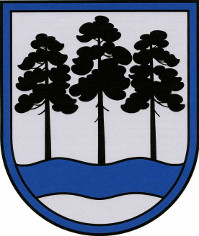 OGRES  NOVADA  PAŠVALDĪBAReģ.Nr.90000024455, Brīvības iela 33, Ogre, Ogres nov., LV-5001tālrunis 65071160, fakss 65071161, e-pasts: ogredome@ogresnovads.lv, www.ogresnovads.lv Iekšējie noteikumiOgrē2016.gada 21.janvārī								        Nr.1/2016(protokols Nr.1; 1.§)Ogres novada pašvaldības projektu konkursa “Veidojam vidi ap mums Ogres novadā” nolikumsIzdots saskaņā ar likuma “Par pašvaldībām” 12.pantu un 21.panta pirmās daļas 27.punktuVispārīgie jautājumiNolikums nosaka projektu konkursa “Veidojam vidi ap mums Ogres novadā” (turpmāk – konkurss) izsludināšanas un projektu iesniegšanas, izvērtēšanas, apstiprināšanas, īstenošanas un uzraudzības kārtību 2016.gadā.Konkursu organizē Ogres novada pašvaldība (reģ. Nr.: 90000024455, adrese: Brīvības iela 33, Ogre, Ogres novads). Konkurss ir daļa no pašvaldību apvienības “Sabiedrība ar dvēseli – Latvija” īstenotajām iniciatīvām.Projektu pieteikumu un realizēto projektu izvērtēšanai Ogres novada pašvaldības domes priekšsēdētājs izveido vērtēšanas komisiju, iekļaujot tajā attiecīgās jomas speciālistus, pagasta pārvalžu pārstāvi un p/a “Ogres namsaimnieks” pārstāvi, un norīko konkursa sekretāru.Konkursa mērķis un prioritātesKonkursa mērķis ir uzlabot dzīves vides kvalitāti Ogres novada pašvaldības administratīvajā teritorijā, balstoties uz  iedzīvotāju iniciatīvu.Konkursa ietvaros nereģistrētas iedzīvotāju grupas (turpmāk – iedzīvotāju grupas) un biedrības, sabiedriskās organizācijas, nevalstiskās organizācijas un nodibinājumi (turpmāk kopā – nevalstiskās  organizācijas jeb NVO) var pieteikt projektus, kas tiek īstenoti Ogres novada administratīvajā teritorijā, ir saistīti ar dzīves kvalitātes uzlabošanu, sniedz labumu pēc iespējas lielākai sabiedrības daļai un kurus viņi paši spēj īstenot.Konkursa prioritātes:publiski pieejamu atpūtas un sabiedrisko zonu labiekārtošana;publiski pieejamu sporta un aktīvās atpūtas objektu izveide un pilnveidošana;videi draudzīgu, ilgtspējīgu un kompleksu lietus ūdens uzkrāšanas un/vai novadīšanas risinājumu (lietus dārzu, bioieplaku, mākslīgo mitrāju) ieviešana un popularizēšana;citas investīcijas publiski pieejamā infrastruktūrā un/vai sabiedriski nozīmīgu problēmu risināšanai. Projekta iesniedzējsProjekta pieteikumu konkursam var iesniegt:iedzīvotāju grupa (gan esoša, gan izveidota tieši šim nolūkam);NVO (biedrība, sabiedriskā organizācija, nevalstiskā organizācija vai nodibinājums).Projektā iesaistīto dalībnieku skaits nedrīkst būt mazāks par pieciem iedzīvotāju grupas gadījumā un mazāks par trim NVO gadījumā.Projekta dalībnieki paši izstrādā un realizē projektu.Ja projektu īsteno iedzīvotāju grupa, kuras sastāvā ir jaunieši, tad vismaz vienam no viņiem – projekta  koordinatoram – jābūt pilngadīgai personai.Gadījumā, ja projekts attiecas uz šī nolikuma 6.3. punktā minēto prioritāti, projektam jānodrošina pozitīvas hidroloģiskā režīma izmaiņas vismaz pieciem nekustamiem īpašumiem un projektā iesaistās un pieteikuma veidlapu paraksta vismaz viens iedzīvotājs no katra projektā iesaistītā nekustamā īpašuma. Šāda projekta gadījumā starp nekustamo īpašumu īpašniekiem nepieciešams noslēgt savstarpēju vienošanos par projekta realizācijas gaitu, rezultātu nodrošināšanu, uzraudzību un sabiedrības informēšanu ilgtermiņā vismaz piecu gadu garumā. Viena iedzīvotāju grupa vai NVO konkursam var iesniegt vienu projekta pieteikumu. Viens projekta pieteikums var attiekties uz vairākām šī nolikuma 6.punktā noteiktajām prioritātēm. Konkursā pieejamais finansējumsKopīgais projektu realizācijai pieejamais Ogres novada pašvaldības finansējums konkursa ietvaros ir 40 000 EUR.Maksimālais finansējuma apmērs, kas var tikt piešķirts vienam projektam, ir 1000 EUR. Iedzīvotāju grupa vai NVO projekta realizācijā var piedalīties ar savu finansējumu, kā arī piesaistīt finansējumu no citiem finansējuma avotiem.Projektam piešķirtais finansējums nevar tikt izmantots:personāla izmaksu un citu administratīvo izdevumu segšanai;degvielas izdevumu segšanai autotransporta vajadzībām;vietējiem un ārvalstu braucieniem;semināriem, apmācībām, kultūras un izglītojošiem pasākumiem u.tml.;pabalstiem un citiem līdzīgiem maksājumiem privātpersonām (piemēram, naudas pabalsti, biļetes, dāvanas, u.tml.);datortehnikas un citas biroja vai sadzīves tehnikas iegādei;projektiem, kas jau tiek īstenoti vai ir pabeigti;peļņas gūšanai;kredītsaistību un parādu nomaksai;politiskiem, reliģiskiem un militāriem pasākumiem;kā līdzfinansējums citos projektu konkursos apstiprinātu projektu realizācijai. Viena aktīva (materiālās vērtības) iegāde vērtībā virs 213 EUR pieļaujama tikai izņēmuma gadījumos un tikai tad, ja tas tiešā veidā sekmē dzīves kvalitātes uzlabošanu.Samaksa par padarīto darbu pieļaujama tikai izņēmuma gadījumos, kad projektu nav iespējams īstenot bez profesionālu pakalpojumu palīdzības (piemēram, lai ievilktu gāzi vai elektrību).Šī nolikuma 17. un 18. punktā minēto izņēmuma gadījumu pamatotību izvērtē konkursa vērtēšanas komisija.  Konkursa vērtēšanas komisijai ir tiesības samazināt projekta pieteikumā norādīto finansējuma apjomu (t.sk. arī pilnībā atceļot atsevišķas izmaksu pozīcijas).Konkursa izsludināšanaKonkursa sekretārs izsludina projektu konkursu Ogres novada pašvaldības laikrakstā “Ogrēnietis” un Ogres novada pašvaldības portālā www.ogresnovads.lv. Konkursa nolikums, Ogres novada pašvaldības domes priekšsēdētāja apstiprināta pieteikuma veidlapa un “Ieteikumi pieteikuma veidlapas aizpildīšanai” tiek ievietoti Ogres novada pašvaldības portālā www.ogresnovads.lv (sadaļā Pašvaldība – Projekti – 2016.gads). Papildu informāciju un konsultācijas par konkursa nolikumu sniedz Ogres novada pašvaldības centrālās administrācijas Attīstības departamenta Projektu vadības nodaļa  (Ogrē, Brīvības ielā 33, 4.stāvā, 409.kabinetā, tālr. 65022169, elektroniskā pasta adrese: sanda.zemite@ogresnovads.lv). Informācija par projektu konkursa informatīvajām sanāksmēm tiek ievietota Ogres novada pašvaldības laikrakstā “Ogrēnietis” un Ogres novada pašvaldības portālā www.ogresnovads.lv. Projektu pieteikumu iesniegšanaIzstrādājot projekta pieteikumu, sagatavo šādus dokumentus:aizpildīta pieteikuma veidlapa, ko parakstījuši visi projekta dalībnieki (NVO gadījumā pieteikuma veidlapu ar savu parakstu apstiprina arī organizācijas vadītājs) un kas satur:saskaņojumu ar projekta īstenošanā skartās zemes un/vai ēkas īpašnieku/-iem (šī nolikuma 6.3. punktā minētās prioritātes gadījumā – arī ar nekustamo īpašumu, kam projekta rezultātā tiek nodrošinātas pozitīvas hidroloģiskā režīma izmaiņas, īpašniekiem),saskaņojumu ar zemes un/vai ēkas apsaimniekotāju (piemēram, PA “Ogres Namsaimnieks”),saskaņojumu ar atbilstošajiem speciālistiem (piemēram, ar Ogres novada pašvaldības centrālās administrācijas Ogres Būvvaldes vai Madlienas būvvaldes speciālistiem, ja projekts ir saistīts ar infrastruktūras objektu izveidi vai atjaunošanu, soliņu, atkritumu urnu, velostatīvu u.c. vides dizaina elementu uzstādīšanu, apstādījumu izveidi, u.tml., kā arī ar Nekustamo īpašumu nodaļas speciālistiem, ja projekts ir saistīts ar šī nolikuma 6.3. punktā minēto prioritāti);pielikumi atbilstoši projekta idejai (topogrāfiskais plāns ar plānoto infrastruktūras objekta vai vides dizaina elementa novietojumu, teritorijas shēma, skices, attēli, u.tml.; šī nolikuma 6.3. punktā minētās prioritātes gadījumā – arī tehniskie noteikumi no inženierkomunikāciju turētāja un apsaimniekotāja (piemēram, PA “Ogres Namsaimnieks”) un vienošanās starp nekustamo īpašumu īpašniekiem par projekta realizācijas gaitu, rezultātu nodrošināšanu, uzraudzību un sabiedrības informēšanu ilgtermiņā vismaz piecu gadu garumā). Gadījumā, ja projekts skar daudzdzīvokļu ēku un/vai tai piegulošo zemi – saskaņojuma lapa ar šīs daudzdzīvokļu ēkas dzīvokļu īpašniekiem (kurā vismaz 51% no dzīvokļu īpašniekiem atbalsta projekta ideju un tā realizāciju) iesniedzama kopā ar projekta pieteikumu vai arī projektu pieteikumu izvērtēšanas ietvaros piecu darba dienu laikā pēc konkursa sekretāra vai vērtēšanas komisijas pieprasījuma.   Datorrakstā aizpildītu projekta pieteikuma veidlapu un tās pielikumus iesniedz divos eksemplāros papīra formātā (viens no eksemplāriem var būt kopija); pieteikuma veidlapu jāiesniedz arī elektroniskā veidā kā Word dokumentu (ierakstītu elektroniskā datu nesējā vai arī līdz konkrētā projekta iesniegšanas brīdim nosūtot uz elektroniskā pasta adresi sanda.zemite@ogresnovads.lv). Projekta pieteikumu iesniedz Ogres novada pašvaldībai Apmeklētāju pieņemšanas centrā, Ogrē, Brīvības ielā 33, 1.stāvā.Projektu pieteikumu iesniegšanas gala termiņš ir 2016.gada 10.marts 
plkst. 17.00.Iesniegtos projektu pieteikumus un tajos iekļautos dokumentus konkursa organizētājs atpakaļ neizsniedz.Projektu pieteikumu izvērtēšana un apstiprināšanaKonkursa sekretārs pārbauda iesniegto projektu pieteikumu atbilstību šādiem konkursa administratīvajiem kritērijiem, kas attiecīgi tiek vērtēti ar atbilst vai neatbilst:projekta īstenošanas teritorija – Ogres novadā;projekta iesniedzējs – iedzīvotāju grupa vai NVO;projekta dalībnieku skaits – vismaz pieci iedzīvotāju grupas gadījumā vai vismaz trīs dalībnieki NVO gadījumā;pieprasītais finansējums nepārsniedz 1000 EUR;nav plānots finansējumu izlietot izdevumiem, kas nav atļauti nolikumā;aizpildītas visas sadaļas pieteikuma veidlapā;ir saskaņojums ar zemes un/vai ēkas īpašnieku (ja attiecināms);ir saskaņojums ar apsaimniekotāju (ja attiecināms); ir saskaņojums attiecīgajiem pašvaldības vai citu institūciju speciālistiem (ja attiecināms);pieteikums parakstīts šī nolikuma 25.1. punktā noteiktajā kārtībā;pieteikums iesniegts šī nolikuma 27. punktā noteiktajā kārtībā.Konkursa sekretārs projektu pieteikumus iesniedz konkursa vērtēšanas komisijai tālākai izvērtēšanai saskaņā ar šī nolikuma 1.pielikumā minētajiem specifiskajiem kritērijiem un informē vērtēšanas komisiju par administratīvajiem kritērijiem neatbilstošajiem projektu pieteikumiem.  Konkursa vērtēšanas komisija iepazīstas ar saņemtajiem projektu pieteikumiem un apmeklē iecerētās projektu realizācijas vietas, tiekoties ar projektu iesniedzējiem klātienē. Katra projekta pieteikuma atbilstību specifiskajiem kritērijiem izvērtē divi vērtēšanas komisijas locekļi, piešķirot katram projektam vērtējumu atbilstoši šī nolikuma 1.pielikumam.Papildus šī nolikuma 35. punktā minētajam, visi vērtēšanas komisijas locekļi kopīgi lemj par iespēju projektam piešķirt papildu punktu saskaņā ar šī nolikuma 1.pielikuma 9. punktu.Ja projekts neatbilst konkursa nosacījumiem un šī nolikuma 31. punktā vai 1.pielikumā minētajiem kritērijiem, vērtēšanas komisijai ir tiesības jebkurā projektu izvērtēšanas posmā projekta izvērtēšanu pārtraukt, kā arī lēmumu par projekta noraidīšanu pieņemt bez iecerētās realizācijas vietas apskates.  Projekta kopējais vērtējums tiek iegūts, summējot vērtēšanas komisijas locekļu piešķirtos punktus.  Finansējums tiek piešķirts tiem projektiem, kas būs ieguvuši augstāko vērtējumu. Ja vairāki projekti ieguvuši vienādu vērtējumu, kas izšķir, vai projekta pieteikums saņems finansējumu, tad noteicošie kritēriji projektu pieteikumu apstiprināšanā ir šī nolikuma 1.pielikuma 1., 2. un 8. punktā minētie specifiskie kritēriji.Gadījumā, ja projektu konkursam iesniegti projektu pieteikumi par summu, kas kopumā pārsniedz 40 000 EUR, un ir iesniegti vairāki pieteikumi, kas skar vienu konkrētu adresi (ēku vai teritoriju), vērtēšanas komisija patur sev tiesības lemt par finansējuma piešķiršanu tikai vienam no tiem.Projektu pieteikumu pārbaudes un izvērtēšanas gaitā konkursa sekretārs un vērtēšanas komisija, nosūtot elektroniskā pasta vēstuli uz projekta pieteikumā norādīto projekta koordinatora elektroniskā pasta adresi, var pieprasīt no projektu iesniedzējiem papildu informāciju vai dokumentus, kā arī ierosināt veikt izmaiņas projekta aprakstā un/vai budžetā nolūkā nodrošināt konkursā pieejamā finansējuma efektīvu izmantošanu. Pieprasītie materiāli jāiesniedz konkursa organizētājam piecu darba dienu laikā no elektroniskā pasta vēstules saņemšanas brīža, pieņemot, ka elektroniskā pasta vēstule ir saņemta nākamajā dienā pēc tās nosūtīšanas.  Projekti, kas skar daudzdzīvokļu ēku un/vai tai piegulošo zemi, var tikt apstiprināti tikai tad, ja ir iesniegta saskaņojuma lapa ar dzīvokļu īpašniekiem (kurā vismaz 51% no dzīvokļu īpašniekiem atbalsta projekta ideju un tā realizāciju).Projekti, kas attiecināmi uz šī nolikuma 6.3. punktā minēto prioritāti, var tikt apstiprināti tikai tad, ja ir iesniegti tehniskie noteikumi no inženierkomunikāciju turētāja un apsaimniekotāja (piemēram, PA “Ogres Namsaimnieks”) un vienošanās starp nekustamo īpašumu īpašniekiem par projekta realizācijas gaitu, rezultātu nodrošināšanu, uzraudzību un sabiedrības informēšanu ilgtermiņā vismaz piecu gadu garumā.Lēmumu par finansējuma piešķiršanu projektiem pieņem vērtēšanas komisija. Konkursa sekretārs informē projektu iesniedzējus par iesniegtā projekta apstiprināšanu vai noraidīšanu, informāciju nosūtot pa pastu līdz 2016.gada 13.maijam.Vērtēšanas komisija ir tiesīga pagarināt projektu izvērtēšanas un rezultātu paziņošanas termiņus, informējot par to projektu iesniedzējus.Konkursa sekretārs publicē informāciju par apstiprinātajiem projektiem Ogres novada pašvaldības laikrakstā “Ogrēnietis” un Ogres novada pašvaldības portālā www.ogresnovads.lv.Apstiprināto projektu īstenošana un izvērtēšanaProjektus var īstenot laika periodā no 2016.gada 1.jūnija līdz 2016.gada 30.septembrim.Projektu īstenošanas un ziņojumu sagatavošanas un iesniegšanas kārtība tiek noteikta “Līgumā par finansējuma piešķīrumu un izlietošanu” (turpmāk – līgums), kas tiek noslēgts starp iedzīvotāju grupu vai NVO un Ogres novada pašvaldību, kā arī “Prasībās projekta īstenošanai un ziņojuma sagatavošanai”. Konkursa sekretārs un vērtēšanas komisijas pārstāvji ir tiesīgi jebkurā projektu īstenošanas un izvērtēšanas posmā pieprasīt no projektu īstenotājiem papildu informāciju vai dokumentus, kā arī apmeklēt projektu realizācijas vietas un tikties ar projektu īstenotājiem, lai iepazītos ar projektu attīstību un sasniegtajiem rezultātiem. Pieprasītie materiāli jāiesniedz konkursa sekretāram piecu darba dienu laikā.  Konkursa sekretārs pārbauda projektu īstenotāju iesniegto ziņojumu atbilstību konkursa nolikumam, apstiprinātajam projekta pieteikumam, noslēgtajam līgumam. Konkursa vērtēšanas komisija iepazīstas ar iesniegtajiem ziņojumiem un apmeklē īstenoto projektu realizācijas vietas, tiekoties ar iedzīvotāju grupām un NVO klātienē.Ja projekts nav īstenots atbilstoši noslēgtajam līgumam un apstiprinātajam projektu pieteikumam, tad projekta īstenotājam jāatmaksā Ogres novada pašvaldībai neatbilstoši izlietotie naudas līdzekļi pilnā vai daļējā apmērā atbilstoši  noslēgtajā līgumā noteiktajai kārtībai.Iedzīvotāju grupas un NVO, kas sekmīgi īstenojušas savus projektus, saņem rakstveida apliecinājumu par veiksmīgu projekta realizāciju.Konkursa vērtēšanas komisijai ir tiesības piešķirt piecas naudas balvas (viena naudas balva - 300 EUR, divas naudas balvas - 200 EUR, divas naudas balvas – 150 EUR) no šim konkursam pašvaldības budžetā paredzētajiem līdzekļiem tām iedzīvotāju grupām vai NVO, kuru īstenotie projekti pēc vērtēšanas komisijas balsojuma tiks atzīti par labākajiem, vadoties no šādiem kritērijiem:visi šī nolikuma 31. punktā un 1.pielikumā uzskaitītie kritēriji;savlaicīgi iesniegts ziņojums par projekta īstenošanas gaitu, rezultātiem un piešķirtā finansējuma izlietojumu;ziņojuma atbilstība šī nolikuma 51. punktā minētajos dokumentos izvirzītajiem nosacījumiem;projekta īstenošanas atbilstība apstiprinātajam projekta pieteikumam (tā saturam, termiņiem un budžetam) un projektā izvirzīto mērķu sasniegšana;sabiedrības attieksme pret realizēto projektu.Domes priekšsēdētājs 								A.Mangulis1.pielikumsOgres novada pašvaldības 21.01.2016. iekšējiem noteikumiem Nr.1/2016“Projektu konkursa “Veidojam vidi ap mums Ogres novadā” nolikums”Projektu pieteikumu vērtēšanas specifiskie kritērijiNr. p.k.KritērijsVērtējums1.Projekts atbilst konkursa mērķim2 punkti – projekts pilnībā atbilst konkursa mērķim un ir detalizēti izklāstīts;1 punkts – projekts daļēji atbilst konkursa mērķim un ir pilnīgi vai daļēji aprakstīts.Ja projekts neatbilst konkursa mērķim, tad pieteikuma vērtēšanu neturpina. 2.Projekta īstenošana ir virzīta uz mērķa grupas vajadzībām un projekta rezultāts dos labumu pēc iespējas lielākai sabiedrības daļaiPilsētā realizējamā projekta mērķa grupa un labuma guvēji: 2 punkti – 101 cilvēks un vairāk;1 punkts – 51-100 cilvēki;0,5 punkti – 11-50 cilvēki;0 punkti – 0-10 cilvēki.Pagastā realizējamā projekta mērķa grupa un labuma guvēji:2 punkti –  51 cilvēks un vairāk;1 punkts – 26-50 cilvēki;0,5 punkti – 6-25 cilvēki;0 punkti – 0-5 cilvēki.Izņēmums – šī nolikuma punktā 6.3. minētās prioritātes gadījumā punkti tiek piešķirti atbilstoši nekustamo īpašumu skaitam, kuriem projekta rezultātā tiek nodrošinātas pozitīvas hidroloģiskā režīma izmaiņas:2 punkti – 11 īpašumi un vairāk,1 punkts – 6-10 īpašumi,0,5 punkti – 5 īpašumi.Ja projekts sniedz labumu tikai 0-4 īpašumiem, tad pieteikuma vērtēšanu neturpina.3.Projektā plānotās aktivitātes nodrošina rezultātu sasniegšanu2 punkti – plānotās projekta aktivitātes pilnībā nodrošina projekta rezultātu sasniegšanu;1 punkts – plānotās projekta aktivitātes tikai daļēji sasaistītas ar projekta rezultātu sasniegšanu;0 punkti – plānotās projekta aktivitātes vāji saistītas ar projekta rezultātu sasniegšanu.4.Projektam tiks nodrošināta ilgtspēja2 punkti – projektā ir atspoguļots un ir acīmredzams, ka projekta grupa nodrošinās projekta ilgtspējību vismaz trīs gadus (šī nolikuma punktā 6.3. minētās prioritātes gadījumā – vismaz piecus gadus);1 punkts – projektā nav atspoguļots, bet ir noprotams, ka projekta grupa nodrošinās projekta ilgtspējību vismaz trīs gadus (šī nolikuma punktā 6.3. minētās prioritātes gadījumā – vismaz piecus gadus);0 punkti – projekta grupa nenodrošina projekta ilgtspēju.5.Projekta idejas oriģinalitāte2 punkti – ideja ir oriģināla, Ogres novadā nav realizēta;1 punkts –  Ogres novadā realizēta līdzīga ideja;0 punkti – ideja nav oriģināla un atkārtojas vairākkārt.6.Projekta izmaksu pamatotība un efektivitāte2 punkti - projektā plānotie izdevumi ir nepieciešami projekta mērķu un rezultātu sasniegšanai, projekta budžets ir reāls un samērīgs;1 punkts - projektā plānotie izdevumi ir nepieciešami projekta mērķu un rezultātu sasniegšanai, bet dažas no projekta budžeta pozīcijām neatbilst izmaksu efektivitātes principam;0 punkti – projekta izmaksas ir nepamatoti augstas, nav pietiekami detalizētas un nav atbilstošas projekta specifikai un mērķim.7.Atbilstība izvirzītajām konkursa prioritātēm, kas minētas šī nolikuma 6. punktāProjekta pieteikums atbilst:2 punkti – prioritātei “Publiski pieejamu atpūtas un sabiedrisko zonu labiekārtošana”;2 punkti – prioritātei “Publiski pieejamu sporta un aktīvās atpūtas objektu izveide un pilnveidošana”;2 punkti – prioritātei “Videi draudzīgu, ilgtspējīgu un kompleksu lietus ūdens uzkrāšanas un/vai novadīšanas risinājumu (lietus dārzu, bioieplaku, mākslīgo mitrāju) ieviešana un popularizēšana”;1 punkts – prioritātei “Citas investīcijas publiski pieejamā infrastruktūrā un/vai sabiedriski nozīmīgu problēmu risināšanai”.8.Iedzīvotāju pašu ieguldījums projekta realizācijā2 punkti – projekta grupa projekta realizācijā piedalās ar savu aktīvu darbu; 1 punkts – projekta grupa projekta realizācijā piedalās tikai ar nelielu pašu darbu;0 punkti – projekta grupa nepiedalās projekta realizācijā ne ar savu darbu, ne ar papildu finansējumu.9.Vizīte/tikšanās uz vietas (papildus kritērijs; visa žūrija kopīgi vienojas par iespēju projektam piešķirt papildu punktu)1 punkts – projekts risina aktuālu problēmu un ir skaidri redzama tā sabiedriskā nepieciešamība